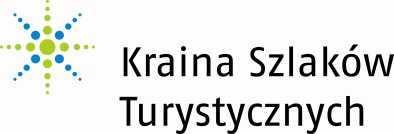 Zarząd  Województwa LubuskiegoWydział Programu Rozwoju Obszarów Wiejskichul. Podgórna 765-057 Zielona Góraza pośrednictwem  Stowarzyszenia Kraina Szlaków Turystycznych – 
              Lokalna Grupa Działaniaul. Lipowa 20 d69-200 SulęcinP R O T E S TData wpływu protestudo Biura LGD:Imię i nazwisko / nazwa wnioskodawcy:Adres wnioskodawcy:Adres do korespondencji:Nr wniosku o dofinansowanie:Tytuł / nazwa operacji:Zakres protestu wraz  z uzasadnieniem:Data i podpis wnioskodawcy /  osoby upoważnionej do jego reprezentowania: